Supplementary Table S1. Exclusion Criteria for healthy controls and UHR subjectsAbbreviations: UHR, ultra high risk; CNS, central nervous system.Supplementary Table S2. Inclusion Criteria for UHR subjects*APS; BLIPS, State + Trait risk factor according to Yung et al. (2005), (Yung et al. 2005).Abbreviations: CAARMS, Comprehensive Assessment of ARMS (Yung et al. 2005); PANSS, Positive and Negative Symptom Scale (Kay et al. 1987); BPRS, Brief Psychiatric Rating Scale (Rhoades &Overall 1988); BSABS, Bonn Scale for Assessment of Prodromal Symptoms (Gross 1987); BSIP, Basel Screening Instrument for Psychosis (Riecher-Rossler et al. 2008); SANS, Scale for the Assessment of Negative Symptoms (Andreasen 1989); GAF, Global Assessment of Functioning (Endicott et al. 1976); OASIS, Outreach And Support In South London clinic; FEPSY, Early detection of psychosis clinic; PACE, Personal Assessment and Crisis Evaluation clinic; FETZ, Early Detection and Intervention Centre for Mental Crisis. Supplementary Table S3. Socio-demographic characteristics of the study samples per siteSupplementary Table S4. Image acquisitionScanners pulse sequences, slice, location. Supplementary Table S5. Clinical Measures London site * Information was available for a subset of the whole sample (i.e. UHR-NT=39; UHR-T=8)Abbreviations: UHR-T, ultra high risk with disease transition; UHR-NT, ultra high risk without disease transition; CAARMS, Comprehensive Assessment of At-Risk Mental State (Yung et al. 2005); PANSS, Positive and Negative Symptom Scale (Kay et al. 1987); GAF, Global Assessment of Functioning (Endicott et al. 1976); WAIS, Wechsler Adult Intelligence Scale (Wechsler 1997). Supplementary Table S6. Clinical Measures Basel site* Information was available for a subset of the whole sample (i.e. UHR-NT=19; UHR-T=12)** Information was available for a subset of the whole sample (i.e. UHR-NT=18; UHR-T=12)Abbreviations: UHR-T, ultra high risk with disease transition; UHR-NT, ultra high risk without disease transition;  BPRS, Brief Psychiatric Rating Scale (Rhoades &Overall 1988); SANS, Scale for the Assessment of Negative Symptoms (Andreasen 1989); LPS, German scale for assessing non-verbal IQ; MWT, German scale for assessing verbal IQ (Lehrl et al. 1995).Supplementary Table S7.  Clinical Measures Munich site* Information was available for a subset of the whole sample (i.e. UHR-NT=19; UHR-T=8)** Information was available for a subset of the whole sample (i.e. UHR-NT=18; UHR-T=11)Abbreviations: UHR-T, ultra high risk with disease transition; UHR-NT, ultra high risk without disease transition; PANSS, Positive and Negative Symptom Scale (Kay et al. 1987); MWT, German scale for assessing verbal IQ (Lehrl et al. 1995).Supplementary Table S8. Clinical Measures Melbourne site* Information was available for a subset of the whole sample (i.e. UHR-NT=17; UHR-T=6)Abbreviations: UHR-T, ultra high risk with disease transition; UHR-NT, ultra high risk without disease transition; CAARMS, Comprehensive Assessment of At-Risk Mental State (Yung et al. 2005); BPRS, Brief Psychiatric Rating Scale (Rhoades &Overall 1988); SANS, Scale for the Assessment of Negative Symptoms (Andreasen 1989); NART, National Adult Reading Test (Nelson &O'Connell 1978).Supplementary Fig. S1. Mask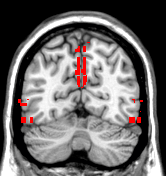 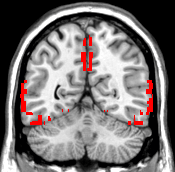 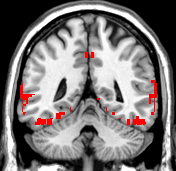 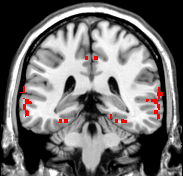 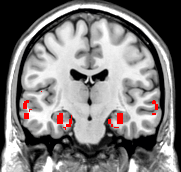 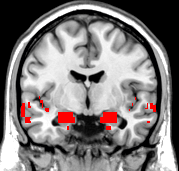 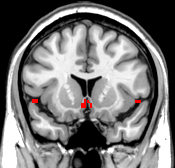 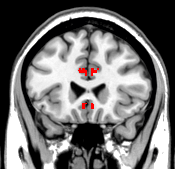 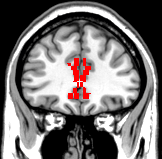 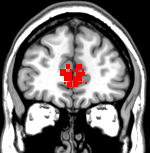 Mask used for the regions of interest analyses. The mask includes the following cortical areas: parahippocampal gyrus, inferior frontal gyrus, anterior cingulate, superior temporal gyrus, inferior parietal gyrus and the precuneus. MNI coordinates (y): -66, -56, -46, -36, -16, -6, 14, 24, 34, 44.   ReferencesAndreasen NC (1989). The Scale for the Assessment of Negative Symptoms (SANS): conceptual and theoretical foundations. British Journal of Psychiatry Supplements, 49-58.Endicott J, Spitzer RL, Fleiss JL,Cohen J (1976). The global assessment scale. A procedure for measuring overall severity of psychiatric disturbance. Archives of General Psychiatry 33, 766-71.Gross G, Huber G, Klosterkotter J (1987). Bonn scale for the assessment of basic symptoms - BSABS. Springer: Berlin.Kay SR, Fiszbein A,Opler LA (1987). The positive and negative syndrome scale (PANSS) for schizophrenia. Schizophrenia Bulletin 13, 261-76.Lehrl S, Triebig G,Fischer B (1995). Multiple choice vocabulary test MWT as a valid and short test to estimate premorbid intelligence. Acta Neurologica Scandinavia 91, 335-45.Nelson HE,O'Connell A (1978). Dementia: the estimation of premorbid intelligence levels using the New Adult Reading Test. Cortex 14, 234-44.Rhoades HM,Overall JE (1988). The semistructured BPRS interview and rating guide. Psychopharmacology Bulletin 24, 101-4.Riecher-Rossler A, Aston J, Ventura J, Merlo M, Borgwardt S, Gschwandtner U,Stieglitz RD (2008). [The Basel Screening Instrument for Psychosis (BSIP): development, structure, reliability and validity]. Fortschritte der Neurologie-Psychiatrie 76, 207-16.Wechsler D (1997). Wechsler Adult Intelligence Scale, 3rd ed. (WAIS-III). Psychological Corporation: San Antonio, TX.Yung AR, Yuen HP, McGorry PD, Phillips LJ, Kelly D, Dell'Olio M, Francey SM, Cosgrave EM, Killackey E, Stanford C, Godfrey K,Buckby J (2005). Mapping the onset of psychosis: the Comprehensive Assessment of At-Risk Mental States. Australian & New Zealand Journal of Psychiatry 39, 964-71.SitesLondonBaselMelbourneMunichExclusion criteria for healthy controlsPast or present diagnosis of schizophrenia spectrum or bipolar disorder, as well as borderline personality disorder, delirium, dementia, amnestic or other cognitive disorders, mental retardation, and psychiatric disorder due to a somatic factor, following DSM-IV criteriaxxxxPrevious treatment with antipsychoticsxxxxMedical illnessxxxxFamily history of psychiatric illnessxxxxPast or present inflammatory, traumatic, or epileptic diseases of the CNSxxxxAlcohol or substance abuse or dependencexxxxPregnancyxxxxAge below 18 yearsxExclusion Criteria for UHR subjectsPast o present diagnosis of schizophrenia spectrum or bipolar disorder, as well as borderline personality disorder, delirium, dementia, amnestic or other cognitive disorders, mental retardation, and psychiatric disorder due to a somatic factor, following DSM-IV criteriaxxxxAlcohol or substance abuse or dependencexxxxPast or present inflammatory,traumatic, or epileptic diseases of the CNSxxxxPrevious treatment with antipsychotics for > 3 weeksxxxAge below 18 yearsxSites (Clinic)London-(OASIS)-Basel-(FEPSY)-Melbourne-(PACE)Munich-(FETZ)InstrumentsCAARMS, PANSSBSIP, BPRS, SANSCAARMS, BPRS, SANSBSABSPANSSInclusion criteriaAttenuated psychotic symptoms (APS) *xxxxBrief limited intermittent psychotic symptoms (BLIPS) *xxxxState + Trait risk factor *1st degree relatives, Significant reduction in mental state or functioning (reduction in GAF_30) within the past year.1st or 2nd degree relatives, defined number of risk factors, prodromes + marked deteriorationin defined social roles.1st degree relatives, Significant reduction in mental state or functioning (reduction in GAF_30) within the past year.1st degree relatives, pre- or perinatal complication(reduction in GAF_30)SitesCharacteristicsHCUHR-NTUHR-TLondonBaselMelbourneMunichNumber of subjects472239424423262412121016LondonBaselMelbourneMunichAge (mean, SD)25.51 ± 4.423.00 ± 4.320.10 ± 2.324.48 ± 3.724.14 ± 4.923.26 ± 5.820.04 ± 3.026.08 ± 6.123.25 ± 4.124.58 ± 5.219.20 ± 2.623.38 ± 4.5LondonBaselMelbourneMunichGender (Female/Male)14/339/1314/2514/2817/2710/1311/1511/132/103/94/64/12LondonBaselMelbourneMunichEthnicity                     CaucasianBlackAsianMixedCaucasianBlackAsianOthersCaucasianBlackAsianOthersCaucasianBlackAsianOthers28/477/476/476/4722/2200036/3903/39042/4200026/445/442/4411/4423/2300023/2603/26024/240005/121/1206/1212/1200010/1000016/16000LondonBaselMelbourneMunichHandedness             RightLeftAmbidextrousRightLeftAmbidextrousRightLeftAmbidextrousRightLeftAmbidextrous45/4702/4716/225/221/2236/392/391/3935/425/422/4244/440022/231/23025/261/26020/242/242/2410/121/121/129/123/12010/100016/1600SiteScannerFieldStrengthTR/TE (ms)Slice Thickness(mm)Voxel dimensions (mm)SequenceLondonGE Signa1.5 T3000ms/40ms1.5mm0.86 x 0.86 x 1.53D-SPGRBaselSiemens1.5 T9.7ms/4ms1.1mm 1.28 x 1 x 1 3D-SPGRMunichSiemens1.5 T11.6ms/4.9ms 1.5mm0.45 x 0.45 x 1.53D-MPRAGE  MelbourneGE Signa 1.5 T14.3ms/3.3ms 1.5mm 0.937 x 0.937 x 1.53D-SPGRUHR_NT(n=44)Mean (±SD)UHR_T(n=12)Mean (±SD)SignificanceCAARMS-Abnormalitiesof Thought Content3.48±1.383.50±1.06F=0.002; df=1; p=0.964CAARMS-PerceptualAbnormalities2.50±1.902.75±2.31F=0.108; df=1; p=0.743CAARMS-Speech Abnormalities1.71±1.453.00±1.69F=5.003; df=1; p=0.030PANSS_Negative12±4.4614.63±5.63F=2.137; df=1; p=0.150PANSS_Positive10.81±3.911.25±4.26F=0.083; df=1; p=0.775PANSS_General25.48±8.1530.25±11.67F=2.046; df=1; p=0.159GAF58.12±10.1546.50±10.85F=8.616; df=1; p=0.005IQ (WAIS)*99±11.4994±7.47F=1.412; df=1; p=0.241UHR_NT(n=23)Mean (±SD)UHR_T(n=12)Mean (±SD)SignificanceBPRS37.09±6.8440.83±11.45F=1.475; df=1; p=0.233SANS7.04±4.509.75±5.81F=2.327; df=1; p=0.137IQ (LPS)*111±16.92115±11.57F=0.366; df=1; p=0.550IQ (MWT)**106±15.76112±11.59F=1.320; df=1; p=0.260UHR_NT(n=24)Mean (±SD)UHR_T(n=16)Mean (±SD)SignificancePANSS_Negative*12.05±5.1516.25±8.97F=2.379; df=1; p=0.136PANSS_Positive*9.74±2.2812.88±4.45F=5.960; df=1; p=0.022PANSS_General*28.42±6.3429.25±11.14F=0.061; df=1; p=0.209IQ (MWT)**111±13.87104±17.22F=1.535; df=1; p=0.226UHR_NT(n=26)Mean (±SD)UHR_T(n=10)Mean (±SD)SignificanceCAARMS-Abnormalitiesof Thought Content1.69±1.152.80±0.63F=8.111; df=1; p=0.007CAARMS-PerceptualAbnormalities2.15±1.542.50±1.78F=0.335; df=1; p=0.567CAARMS-Speech Abnormalities2.12±1.032.20±1.31F=0.042; df=1; p=0.840BPRS25.52±11.8625.33±10.97F=0.002; df=1; p=0.967SANS31.93±18.3232.78±13.59F=0.016; df=1; p=0.899Premorbid IQ (NART)*91±11.1798±10.32F=0.175; df=1; p=0.175